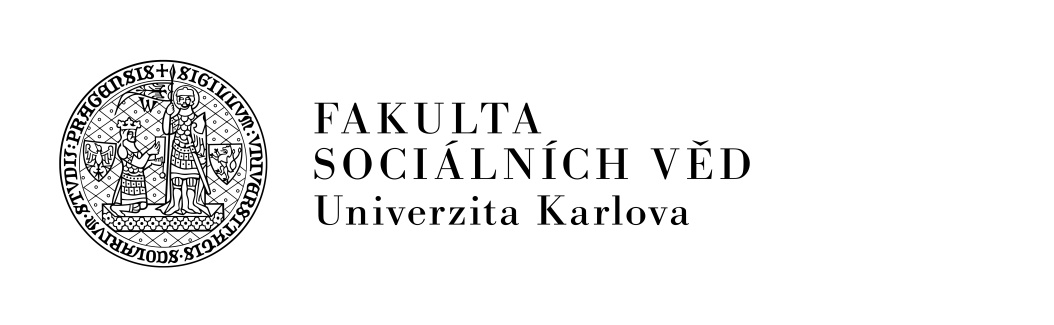 Příloha k cestovnímu příkazuPovolení k použití soukromého vozidla (AUV)na pracovní cestuVyplní řidič vozidla před cestouSchvaluje děkan fakulty před cestouVlastník vozidla   		Řidič vozidla  SPZ vozidla    	Typ vozu      Havarijní pojistka č.   Pracovní cesta do      ve dnech od :     do :    Účel cesty    	spolucestující  Ekonomické zdůvodnění žádosti  Průměrná spotřeba pohonných hmot podle TP    litrů/100 kmPoužité pohonné hmoty (benzin special,natural,super,nafta)  Náhrada jízdních výdajů bude provedena:   ve výši odpovídající ceně jízdenky za veřejný dopravní prostředekKopie velkého technického průkazu			je uložena v ekonomickém oddělení                                                               		je přiložena k tomuto povoleníKopie havarijní pojistky				je uložena v ekonomickém oddělení	je přiložena k tomuto povolenídatum                       podpis řidiče vozidla  _______________________________Prohlašuji, že jsem – nejsem plátcem silniční daně.datum                           podpis žadatele  ________________________________S použitím soukromého vozidla k výše uvedené pracovní cestě souhlasím – nesouhlasím.datum                        podpis tajemníka fakulty_______________________________